ATIVIDADES PARA CASA1ª ETAPACONTEÚDO PEDAGÓGICO.(DÉCIMA QUINTA SEMANA)OBJETIVOS;As atividades propostas têm como objetivo estimular o desenvolvimento integral das crianças trabalhando o cognitivo, físico e socioemocional a fim de proporcionar também uma maior interação entre a família.ROTINA DIÁRIA;ORIENTAÇÃO AOS SENHORES PAIS/RESPONSÁVEIS:1º-Leitura/ conversa sobre os combinados e regras;  2º-Roda de conversa; Comece falando informalmente sobre assuntos do cotidiano ou curiosidades pessoais à criança. A ideia é aproximar os pais do objeto do conhecimento em si - no caso, a própria conversa. Exemplos: como foi seu dia, falar sobre os membros da família, amiguinhos da escola, escolha do nome da criança, falar sobre a cidade etc.3º- Cantigas de Roda;A musicalização com as cantigas de roda pode ser feita pelos pais/responsáveis resgatando as músicas que conhecem de sua infância ou por intermédio do uso de recursos digitais como CDs, DVDs ou vídeos:Link de sugestão: https://www.youtube.com/watch?v=V8JU4Q7hKe84º- Faça a Leitura diária do Alfabeto e dos números com as crianças:5º- Realização das atividades pedagógicas: Orientações:1-Este é o número 4;1-Traçar o número 4 com giz de lousa e pedir para a criança andar  por cima;2-Com giz de lousa pedir para a criança traçar o número 4 no chão;3-Pedir para a criança pegar 4 objetos disponível em casa;4-Com a pintura à dedo devagar,  fazer o contorno do número 4 da cor escolhida pela criança seguindo a seta, depois pintar as ilustrações da atividade.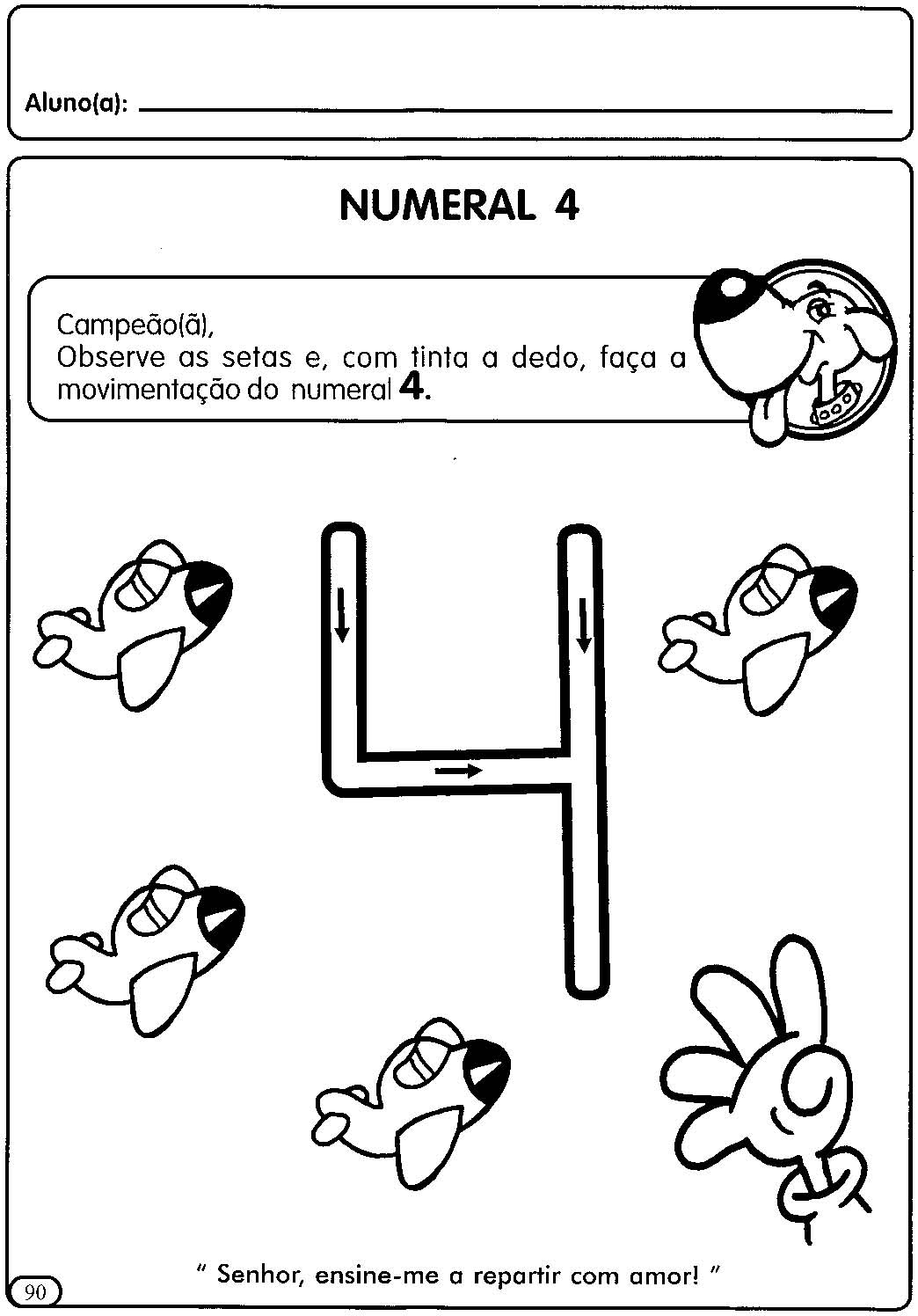 Orientações:1-Cantar a música da atividade com a criança mostrando o número 4 com os dedos;2-Passe o dedo no número 4 e continue traçando com lápis de escrever;3-Pintar as ilustrações da atividade.     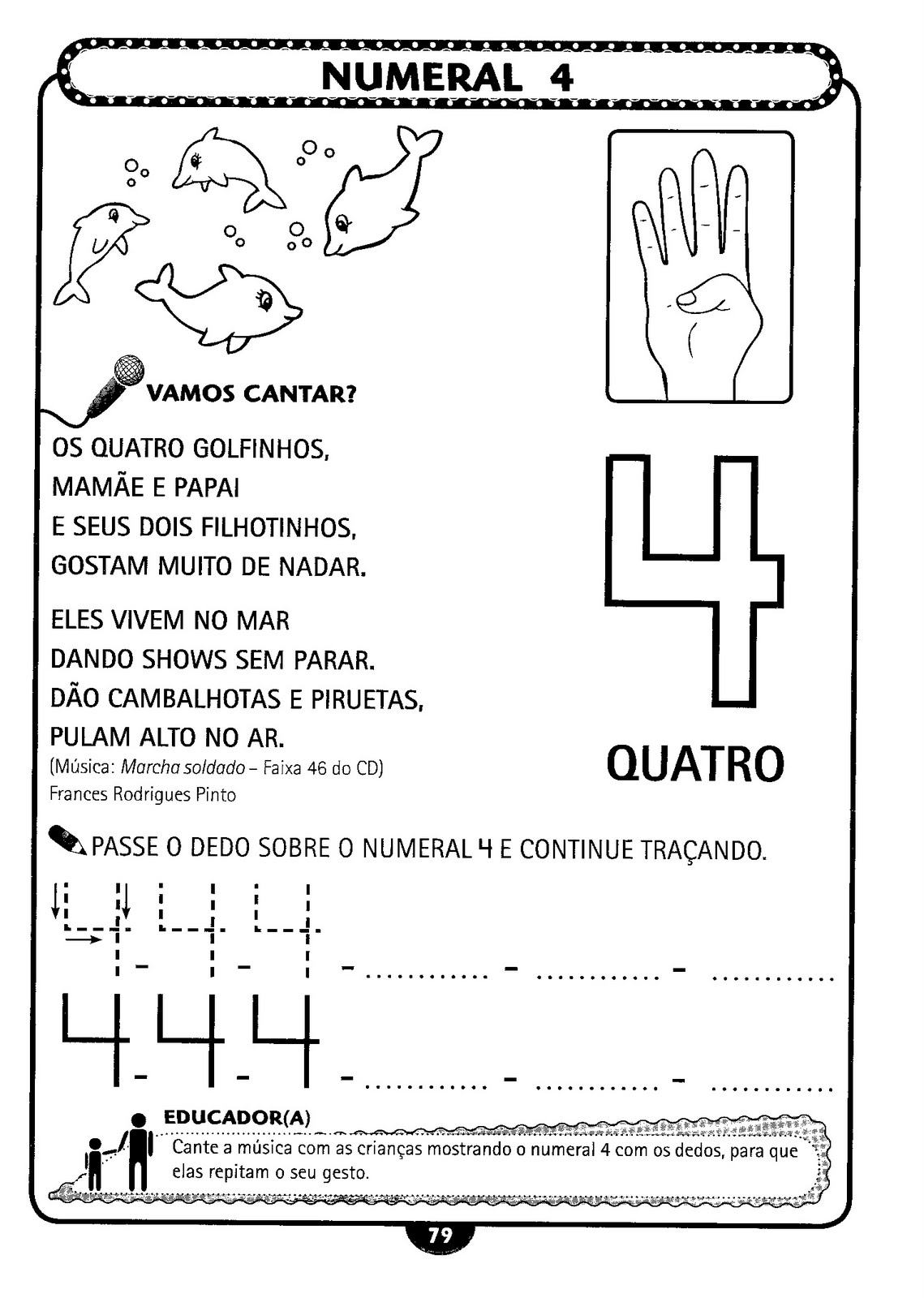 Orientações:1-Contar cada elemento da atividade com a criança;2-Ligue cada numeral ao conjunto correspondente e depois pintar as  ilustrações da atividade.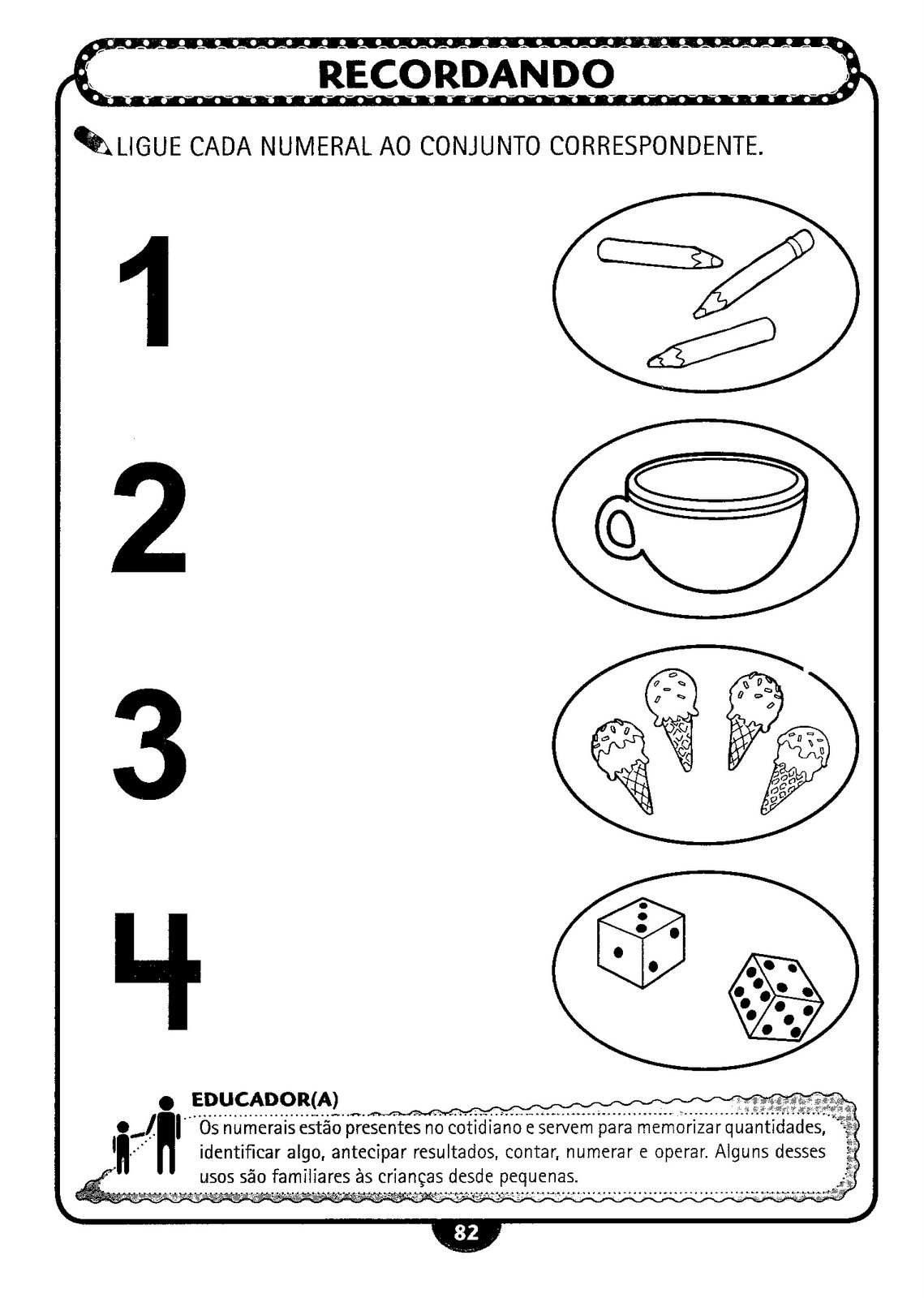 1-A Comemoração da “semana da pátria” é importante para auxiliar na formação do conceito de  cidadania, amor à Pátria, despertar o sentimento de patriotismo, atitude de respeito  e desenvolver a compreensão do passado histórico e da significação da data.2-Pinte as ilustrações da atividade com giz de cera.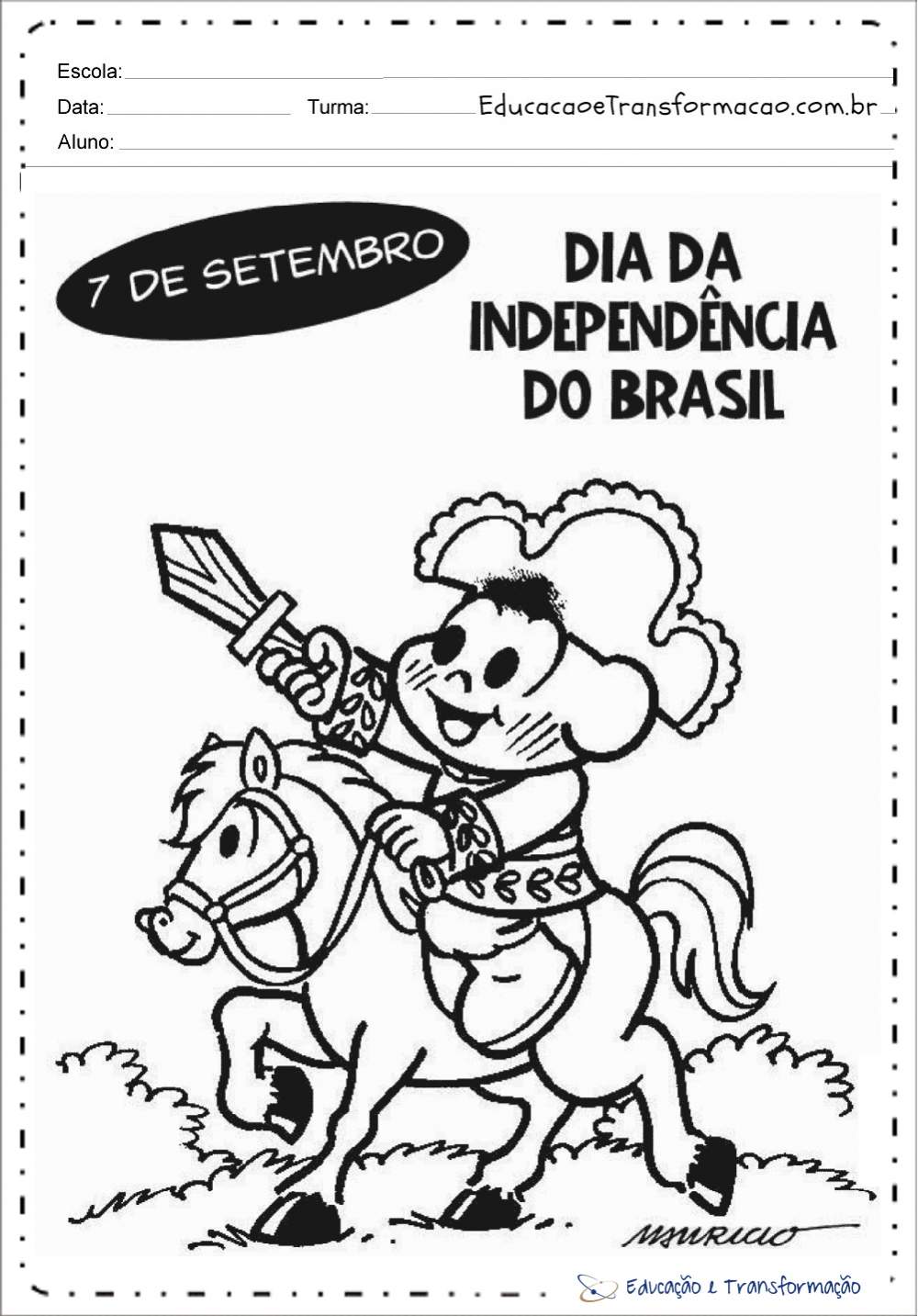 ATIVIDADE DE COORDENAÇÃO MOTORA E CONCENTRAÇÃO TORRE DE COPOS.Você vai precisar de 10 copos de plástico ou descartáveis. Cada jogador deve empilhar os copos formando uma torre antes que o seu concorrente consiga fazer.Ganha o joga quem empilhar os 10 copos primeiro sem derrubar.Essa atividade trabalha conceito de concentração, coordenação motora e interação social.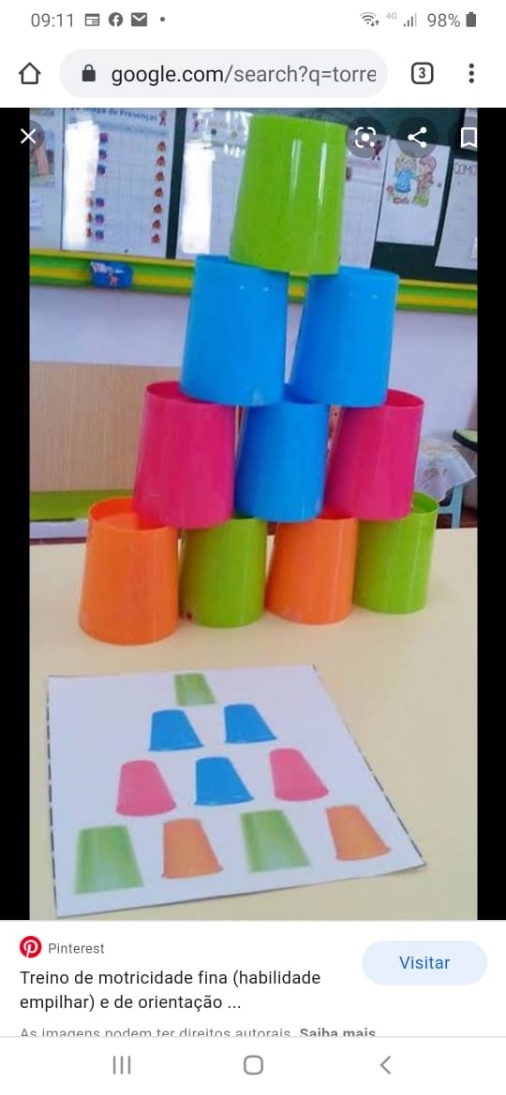 Atividade retirada da internet.Querida criança! Logo tudo isso vai passar e estaremos juntos novamente. Saudade de vocês!